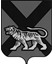 ТЕРРИТОРИАЛЬНАЯ ИЗБИРАТЕЛЬНАЯ КОМИССИЯ МИХАЙЛОВСКОГО РАЙОНАРЕШЕНИЕс. МихайловкаОб утверждении форм представленийпо проверке достоверности сведенийо кандидатах на досрочных выборах главы Сунятсенского сельского поселения,назначенных на 10 сентября   2017 года             В соответствии с пунктом 6 статьи 33 Федерального закона «Об основных гарантиях избирательных прав и права на участие в референдуме граждан Российской Федерации», частью 13 статьи 40 Избирательного кодекса Приморского края, территориальная избирательная комиссия Михайловского района             РЕШИЛА:            1. Утвердить формы представлений в соответствующие территориальные подразделения федеральных органов исполнительной власти, организации по проверке достоверности сведений, представленных кандидатами  на досрочных  выборах  главы  Сунятсенского сельского   поселения, назначенных  на  10 сентября  2017 года,  при их выдвижении (приложения №№ 1-9).           2. Утвердить формы сведений о выявленных фактах недостоверности сведений, представленных кандидатами на досрочных  выборах  главы Сунятсенского сельского   поселения, назначенных на 10 сентября  2017 года,  при их выдвижении (приложения №№ 10-12).           3. Направить настоящее решение для размещения на официальном  сайте администрации Михайловского муниципального района в разделе «Территориальная избирательная комиссия Михайловского района» в информационно-телекоммуникационной сети «Интернет».Председатель комиссии					              Н.С. ГорбачеваСекретарь комиссии				 	                       В.В. Лукашенко                                                                                                              Приложение № 1                                                                                к решению территориальной избирательной                                 комиссии Михайловского  района                    от  .2017  № 48/314                  Начальнику Управления                   Федеральной миграционной службы                  России по Приморскому краю                                                      Представление	В соответствии со статьёй 33 Федерального закона «Об основных гарантиях избирательных прав и права на участие в референдуме граждан Российской Федерации, статьей  40 Избирательного кодекса Приморского края направляем Вам сведения, представленные  в территориальную избирательную комиссию Михайловского района  кандидатом (ами) на выборную должность главы  Сунятсенского сельского  поселения Михайловского муниципального района, для проверки достоверности паспортных данных. Наличия у кандидата (ов) гражданства Российской Федерации, а также установления факта подачи уведомления о наличии у данных граждан гражданства иного государства или документа на право постоянного проживания в иностранном государстве.	Результаты  проверки указанных сведений просим направить в территориальную избирательную комиссию Михайловского района по адресу: 692651, Приморский край, Михайловский район,  с. Михайловка, ул. Красноармейская, 16, каб. № 109, в десятидневный срок, по прилагаемой формеПредседатель комиссии							     Н.С. ГорбачеваПримечания.Столбцы с 1 по 9 заполняются избирательной комиссией, направляющей запрос.Столбцы с 10 по 12 заполняются органами ФМС России. В случае выявления расхождений в паспортных данных, в столбце указываются полные паспортные данные в соответствии с информацией ФМС России. При отсутствии расхождений, проставляется отметка «да». В случае наличия гражданства Российской Федерации проставляется отметка «да», при отсутствии такового – «нет». В случае наличия уведомления о наличии у данных граждан гражданства иностранного государства или документа на право постоянного проживания в иностранном государстве проставляется отметка, указывающая на соответствующий статус в конкретном государстве, при отсутствии любого из перечисленных статусов – «нет».                                                          Представление               В соответствии со статьями 4 и 33 Федерального закона 
 от 12  июня 2002 г. № 67-ФЗ «Об основных гарантиях избирательных прав и права на участие в референдуме граждан Российской Федерации», статьями 4, 17, 40 Избирательного кодекса Приморского края направляем в Ваш адрес списки лиц, выдвинутых кандидатами  на выборную должность главы Сунятсенского сельского  поселения Михайловского муниципального района, с целью выявления обстоятельств, ограничивающих пассивное избирательное право кандидатов, а также проверки достоверности сведений, указанных в заявлениях.        О результатах проверки просим сообщить в десятидневный срок в территориальную избирательную комиссию Михайловского района по адресу: 692651, Приморский край, Михайловский район,  с. Михайловка, ул. Красноармейская, 16, каб. № 109. Приложение: на ____ л. в 1 экз. (копия заявления кандидата, копия паспорта) Председатель комиссии                                                                            Н.С. ГорбачеваСведения, направляемые для проведения проверки в отношении кандидатов на должность главы Сунятсенского  сельского поселения  Михайловского  муниципального района                                                         Представление                   В соответствии со статьёй 33 Федерального закона «Об основных гарантиях избирательных прав и права на участие в референдуме граждан Российской Федерации (далее – Федеральный закон), статьёй 40 Избирательного кодекса Приморского края направляем Вам  копию документа, содержащего  сведения о профессиональном образовании кандидата  на выборную должность главы Сунятсенского сельского  поселения Михайловского  муниципального района_______________________________________________________________________                                  (Ф.И.О. кандидата, дата рождения кандидата)для проверки достоверности сведений, указанных в документах, представленных  им в территориальную избирательную комиссию Михайловского  района:_____________________________________________________________________________________________________________________________________________________________________________(указанные кандидатом в своем заявлении о согласии баллотироваться сведения: о профессиональном образовании  с указанием ____________________________________________________________________________________________________________________организации, осуществляющей образовательную деятельность, года ее окончания и реквизитов документа об образовании и о квалификации)		О результатах проверки указанных сведений просим сообщить в территориальную избирательную комиссию Михайловского  района по адресу: 692651, Приморский край, Михайловский район,  с. Михайловка, ул. Красноармейская, 16, каб. № 109, в десятидневный срок.В случае выявления фактов недостоверности сведений об образовании кандидатов  просим направлять информацию об этом по прилагаемой форме.Приложения: на _______л. в _______экз. (копия диплома или иного документа об образовании кандидата, бланк сведений о выявленных фактах недостоверности)Председатель комиссии                                                                         Н.С. Горбачева                                                            Запрос	В соответствии со статьей 33 Федерального закона «Об основных гарантиях избирательных прав и права на участие в референдуме граждан Российской Федерации», статьей 40 Избирательного кодекса Приморского края направляем Вам копии документов, содержащих сведения об идентификационном номере налогоплательщика, а также о доходах и об имуществе кандидата на выборную должность главы  Сунятсенского сельского  поселения Михайловского  муниципального района  _________________________________________________________________,(наименование выборов, ФИО кандидата)для проверки достоверности сведений, указанных в документах, представленных в  территориальную избирательную комиссию  Михайловского  района.                                 О результатах проверки указанных сведений просим сообщить в территориальную избирательную комиссию Михайловского  района по адресу: 692651, Приморский край, Михайловский район,  с. Михайловка, ул. Красноармейская, 16, каб. № 109, в десятидневный срок.          Приложение: на _____ л. в _____ экз. (прилагаются копия заявления кандидата о согласии баллотироваться, сведения о размере и об источниках доходов, имуществе, принадлежащем кандидату на праве собственности, о вкладах в банках, ценных бумагах, бланк сведений о выявленных фактах недостоверности)Председатель комиссии 	  	                                                               Н.С. Горбачева                                                       Представление                   В соответствии со статьёй 33 Федерального закона «Об основных гарантиях избирательных прав и права на участие в референдуме граждан Российской Федерации (далее – Федеральный закон), статьями 17, 40 Избирательного кодекса Приморского края направляем Вам копию документа, содержащего  сведения об основном месте работы кандидата  на выборную должность главы  Сунятсенского сельского  поселения Михайловского  муниципального района _________________________________________________                                                                           (Ф.И.О. кандидата, дата рождения кандидата)для проверки достоверности сведений, указанных в документах, представленных  им в территориальную избирательную комиссию Михайловского  района:	 О результатах проверки указанных сведений просим сообщить в территориальную избирательную комиссию Михайловского района по адресу: 692651, Приморский край, Михайловский район,  с. Михайловка, ул. Красноармейская, 16, каб. № 109, в десятидневный срок.Приложения: на _______л.  в _______экз. (копия документа о месте работы).	Председатель комиссии                                                                            Н.С. Горбачева                В соответствии со статьей 33 Федерального закона «Об основных гарантиях избирательных прав и права на участие в референдуме граждан Российской Федерации», статьей 40 Избирательного кодекса Приморского края направляем Вам сведения об акциях, ином участии в коммерческих организациях, иных ценных бумагах кандидата на выборную должность главы  Сунятсенского сельского  поселения Михайловского  муниципального района _____________________________________________________________________                                                                        (наименование выборов, ФИО кандидата)_________________________________________________________________________________________для проверки достоверности сведений, указанных в документах, представленных в территориальную избирательную комиссию Михайловского  района.                О результатах проверки указанных сведений просим сообщить в территориальную избирательную комиссию Михайловского  района по адресу: 692651, Приморский край, Михайловский район,  с. Михайловка, ул. Красноармейская, 16, каб. № 109, в 20-ти дневный срок.  В случае выявления фактов недостоверности представленных сведений о вкладах в банке просим направлять информацию об этом по прилагаемой форме.	 Приложение: на _______л. в _______экз. (копия паспорта, копия сведений о размере и об источниках доходов, бланк сведений о выявленных фактах недостоверности сведений).Председатель комиссии                                                                   Н.С. Горбачева                     Приложение № 7                                                                                                                                                                                                                                                                                                                                                                                                                                                           к решению территориальной избирательной                                                                             комиссии Михайловского района                                                                             от                  2017  №   48/314Начальнику Управления                                                                                                   ГИБДД УМВД России                                                                                                   по Приморскому краю            В соответствии со статьей 33 Федерального закона «Об основных гарантиях избирательных прав и права на участие в референдуме граждан Российской Федерации», статьей 40 Избирательного кодекса Приморского края просим проверить достоверность сведений, указанных в документах, представленных кандидатом на выборную должность главы  Сунятсенского сельского  поселения Михайловского муниципального района на досрочных выборах главы Сунятсенского сельского поселения_______________________________________                                                                                                                                                                                         (Ф,И,О, кандидата, дата рождения)в территориальную избирательную комиссию Михайловского  района.                 О результатах рассмотрения указанных сведений просим сообщить в  территориальную избирательную комиссию Михайловского  района по адресу: 692651, Приморский край, Михайловский район,  с. Михайловка, ул. Красноармейская, 16, каб. № 109, в 20-ти дневный срок.   В случае выявления фактов недостоверности сведений о транспортных средствах кандидата просим направлять информацию об этом по прилагаемой форме.             Приложение: на ___ л. в 1 экз. (копия сведений о размере и об источниках доходов, бланк сведений о выявленных фактах недостоверности сведений).Председатель комиссии                                                                  Н.С. Горбачева                                                                          Представление               В соответствии со статьей 33 Федерального закона «Об основных гарантиях избирательных прав и права на участие в референдуме граждан Российской Федерации», статьей 40 Избирательного кодекса Приморского края просим проверить достоверность данных и  сведений  о наличии маломерных судов (лодках, катерах, яхтах и других видах) указанных в документах, представленных кандидатом на выборную должность главы  Сунятсенского сельского  поселения Михайловского  муниципального района___________________________________                                                   (наименование выборов, ФИО кандидата, дата рождения)___________________________________________________________________________________________________________в территориальную избирательную комиссию Михайловского района.                  О результатах проверки указанных сведений просим сообщить в территориальную избирательную комиссию Михайловского  района по адресу: 692651, Приморский край, Михайловский район, с. Михайловка, ул. Красноармейская, 16, каб. № 109, в 20-ти дневный срок.      В случае выявления фактов недостоверности сведений  кандидатов  просим направлять информацию об этом по прилагаемой форме.Приложения: на _______л.  в _______экз. (копия сведений о размере и об источниках доходов, бланк сведений о выявленных фактах недостоверности).	Председатель комиссии                                                                     Н.С. ГорбачеваПриложение № 9                                                                              к решению территориальной избирательной                                                                              комиссии  Михайловского  района                                                                                       от                   2017 г. №   48/314                                                                          Представлениетерриториальной избирательной комиссии Михайловского районана проведение проверки сведений о денежных средствах, находящихсяпо состоянию на "01"      2017 г.** на счетах в банках,указанных кандидатами на выборную должность главы Сунятсенского сельского поселения Михайловского  муниципального района, и результатах этой проверкиПредседатель территориальнойизбирательной комиссии Михайловского  района                           _____________     ______     ______________                                                                   (подпись)        (дата)     (инициалы, фамилия)Данные проверены.___________________________    ___________ __________ _________________(наименование должности                     (подпись)    (дата)     (инициалы, фамилия)уполномоченного лицакредитной организации)	О результатах проверки указанных сведений просим сообщить в территориальную избирательную комиссию Михайловского района по адресу: 692651, Приморский край, Михайловский район, с. Михайловка, ул. Красноармейская, 16, каб. № 109, в 20-ти дневный срок.Председатель комиссии                                                                       Н.С. ГорбачеваСВЕДЕНИЯ*о выявленных фактах недостоверности сведений о доходах, акциях, иных ценных бумагах кандидата ____________________________________________________________**                                                                         	(наименование выборов) (инициалы, фамилия, подпись, дата)* Прилагаются к представлению в территориальные органы  Федеральной налоговой службы РФ.** Указываются сведения только в отношении тех кандидатов, у которых обнаружены какие-либо несоответствия или недостоверность в представленных сведениях.<1>Указываются доходы (включая пенсии, пособия, иные выплаты) за 2016 год (год, предшествующий году назначения выборов), полученные от физических и (или) юридических лиц, являющихся налоговыми агентами в соответствии с федеральными законами, организаций, осуществляющих соответствующие выплаты.<2> Доход, полученный в иностранной валюте, указывается в рублях по курсу Центрального банка Российской Федерации на дату получения дохода.<3> Указываются полное или сокращенное наименование организации и ее организационно-правовая форма (акционерное общество, общество с ограниченной ответственностью, товарищество, производственный кооператив и другие).<4> Доля участия выражается в процентах от уставного капитала. Для акционерных обществ указываются номинальная стоимость и количество акций.<5> Указываются все ценные бумаги по видам (облигации, векселя, чеки, сертификаты и другие), за исключениеПриложение № 11к решению территориальной избирательнойкомиссии Михайловского  районаот       2017 г, № 48/314 
                                                                                                                                                                     СВЕДЕНИЯ*о выявленных фактах недостоверности сведений о транспортных средствах кандидата на досрочных выборах главы Сунятсенского сельского поселения* *
(инициалы, фамилия, подпись, дата)* Сведения о транспортных средствах указываются по состоянию на 01.          .2017 года.**Указываются сведения только в отношении тех кандидатов (лиц), у которых обнаружены какие-либо несоответствия или недостоверность в представленных сведениях.СВЕДЕНИЯ*о выявленных фактах недостоверности сведений об образовании кандидатов **
                                  (инициалы, фамилия, подпись, дата)* Прилагаются к представлению в конкретное образовательное учреждение, выдавшее документ об образовании, в Федеральную службу по надзору в сфере образования и науки.** Указываются сведения только в отношении тех кандидатов, у которых обнаружены какие-либо несоответствия или недостоверность в представленных сведениях.15.06.201748/314СВЕДЕНИЯдля организации проверки достоверности паспортных данных кандидатов, наличия гражданства Российской Федерации, а также установления факта подачи уведомления о наличии у данных граждан гражданства иного государства или документа на право постоянного  проживания в иностранном государстве, и о результатах проверкиСВЕДЕНИЯдля организации проверки достоверности паспортных данных кандидатов, наличия гражданства Российской Федерации, а также установления факта подачи уведомления о наличии у данных граждан гражданства иного государства или документа на право постоянного  проживания в иностранном государстве, и о результатах проверкиСВЕДЕНИЯдля организации проверки достоверности паспортных данных кандидатов, наличия гражданства Российской Федерации, а также установления факта подачи уведомления о наличии у данных граждан гражданства иного государства или документа на право постоянного  проживания в иностранном государстве, и о результатах проверкиСВЕДЕНИЯдля организации проверки достоверности паспортных данных кандидатов, наличия гражданства Российской Федерации, а также установления факта подачи уведомления о наличии у данных граждан гражданства иного государства или документа на право постоянного  проживания в иностранном государстве, и о результатах проверкиСВЕДЕНИЯдля организации проверки достоверности паспортных данных кандидатов, наличия гражданства Российской Федерации, а также установления факта подачи уведомления о наличии у данных граждан гражданства иного государства или документа на право постоянного  проживания в иностранном государстве, и о результатах проверкиСВЕДЕНИЯдля организации проверки достоверности паспортных данных кандидатов, наличия гражданства Российской Федерации, а также установления факта подачи уведомления о наличии у данных граждан гражданства иного государства или документа на право постоянного  проживания в иностранном государстве, и о результатах проверкиСВЕДЕНИЯдля организации проверки достоверности паспортных данных кандидатов, наличия гражданства Российской Федерации, а также установления факта подачи уведомления о наличии у данных граждан гражданства иного государства или документа на право постоянного  проживания в иностранном государстве, и о результатах проверкиСВЕДЕНИЯдля организации проверки достоверности паспортных данных кандидатов, наличия гражданства Российской Федерации, а также установления факта подачи уведомления о наличии у данных граждан гражданства иного государства или документа на право постоянного  проживания в иностранном государстве, и о результатах проверкиСВЕДЕНИЯдля организации проверки достоверности паспортных данных кандидатов, наличия гражданства Российской Федерации, а также установления факта подачи уведомления о наличии у данных граждан гражданства иного государства или документа на право постоянного  проживания в иностранном государстве, и о результатах проверкиСВЕДЕНИЯдля организации проверки достоверности паспортных данных кандидатов, наличия гражданства Российской Федерации, а также установления факта подачи уведомления о наличии у данных граждан гражданства иного государства или документа на право постоянного  проживания в иностранном государстве, и о результатах проверкиСВЕДЕНИЯдля организации проверки достоверности паспортных данных кандидатов, наличия гражданства Российской Федерации, а также установления факта подачи уведомления о наличии у данных граждан гражданства иного государства или документа на право постоянного  проживания в иностранном государстве, и о результатах проверкиСВЕДЕНИЯдля организации проверки достоверности паспортных данных кандидатов, наличия гражданства Российской Федерации, а также установления факта подачи уведомления о наличии у данных граждан гражданства иного государства или документа на право постоянного  проживания в иностранном государстве, и о результатах проверки(наименование избирательного объединения)(наименование избирательного объединения)(наименование избирательного объединения)(наименование избирательного объединения)(наименование избирательного объединения)(наименование избирательного объединения)(наименование избирательного объединения)(наименование избирательного объединения)(наименование избирательного объединения)(наименование избирательного объединения)(наименование избирательного объединения)(наименование избирательного объединения)№ п/пФамилияИмяОтчествоПаспорт либо документ, заменяющий паспорт (вид, серия, номер, дата выдачи, орган и код органа выдачи)Дата рожденияМесто рожденияАдрес места жительстваАдрес места жительстваДостоверность паспортных данных (данных документа, заменяющего паспорт)Наличие гражданства Российской ФедерацииНаличие уведомления о наличии у данных граждан гражданства иностранного государства или документа на право постоянного проживания в иностранном государстве  № п/пФамилияИмяОтчествоПаспорт либо документ, заменяющий паспорт (вид, серия, номер, дата выдачи, орган и код органа выдачи)Дата рожденияМесто рожденияРеспублика (край, область), район, городУлица, дом, корпус, квартираДостоверность паспортных данных (данных документа, заменяющего паспорт)Наличие гражданства Российской ФедерацииНаличие уведомления о наличии у данных граждан гражданства иностранного государства или документа на право постоянного проживания в иностранном государстве  123456789101112                                          Приложение № 2                                                                              к решению территориальной избирательной     комиссии Михайловского районаот.2017  № 48/314Начальнику Информационного центра Управления МВД России по Приморскому краю1234567    891011121314№п/пФамилия( в том числе имевшиеся ранее)Имя( в том числе имевшиеся ранее/Отчество( в том числе имевшиеся ранее)Дата рожденияМесто рождения (республика край область район город)Код региона рождения Место проживания (республика край область район город)Кодрегиона проживанияРе р Регионот которого баллотиру-ется кандидаткодКод регионаот которого баллотиру-ется кандидатМесто работы или службыКод регионаМеста работы или службыСведения о судимости кандидата (кем, когда по какой статье, вид наказания, мотивы освобождения, в случае наличия наказания в виде штрафа- сведения о его уплате)                                             Приложение № 3                                                                              к решению территориальной избирательной     комиссии Михайловского районаот                2017  № 48/314                                                                   Федеральная  служба по надзору в                                                                            сфере образования и науки                                                                            (либо  учебное заведение кандидата)                                            Приложение № 4                                                                                         к решению территориальной избирательной     комиссии  Михайловского районаот         2017  №    48/314Руководителю УправленияФедеральной налоговой службы России по Приморскому краюНачальникуМежрайонной  УФНС № 1 по Приморскому краю                                              Приложение № 5                                                                                                                                                                                                                                                                                                                                                                              к решению территориальной избирательнойкомиссии Михайловского районаот          2017  №   48/314Руководителю предприятия (учреждения, организации)                                                                                                                  Приложение № 6                                                                                                                                                                                                                                                                                                                                                                                                                                                           к решению территориальной избирательной                                                                             комиссии Михайловского  района                                                                             от           2017  №  48/314                                                                            Начальнику Дальневосточного                                                            Главного управления                                                         Центрального банка                                                                                    Российской Федерации                                              Приложение № 8                                                                             к решению территориальной избирательной                                                                              комиссии  Михайловского  района         от         2017  №    48/314                   НачальникуЦентра ГИМС МЧС России по Приморскому краю    Руководителю коммерческого банка N п/п Фамилия, имя,      отчество       кандидата        Серия и номер          паспорта или           документа,       заменяющего паспорт        гражданина          Денежные         средства,     находящиеся на   счетах в банках <*> Результат  проверки                                  Приложение № 10к решению территориальной избирательной                                        комиссии Михайловского  района 
                                      от           2017 года № 48/314№ п/пФамилия, имя,отчествоДоходы <1>Акции и иное  участие в коммерческих организацияхИные ценные бумагиПримечания№ п/пФамилия, имя,отчествоИсточник выплаты дохода, сумма (руб.) <2>Наименование и организационно-правовая форма организации <3>, место нахождения (адрес), доля участия (%) <4>Вид ценной бумаги <5>, лицо, выпустившее ценную бумагу, общая стоимость (руб.)Примечания123567Руководитель№ п/пФамилия, имя,отчествокандидата  Транспортные средстваВид Марка Год выпускаПримечания 1234567Начальник                                                                                                       Приложение № 12                                                        к решению территориальной избирательной                                        комиссии  Михайловского района                                                                    от          2017 года №48/314 п/пФамилия, имя,отчествоНаименование образовательного учрежденияГод окончания образовательного учрежденияНомер и серия документа об образованииПримечания123456Руководитель